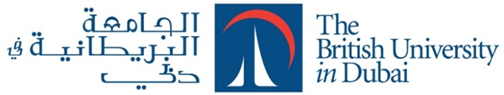 READY TO SUBMIT DISSERTATION FOR PROOF-READING Please submit this form two weeks prior to your intended dissertation submission deadline. The form is to be submitted by the candidate to The Doctoral Training Centre.SECTION 1 – TO BE COMPLETED BY THE STUDENT SECTION 2 – FOR COMPLETION BY THE SUPERVISOR □ I do   /  □do not   support the request for dissertation submission for proof-reading purpose.Signature ………………………………..      		Date ……………………………SECTION 3 – FOR COMPLETION BY THE DOCTORAL TRAINING CENTRENameID numberMode of study     Full time       Part timeMobile numberName of Supervisor:Name of Supervisor:ProgrammeProgrammeProgrammeDissertation Title …………………………………………………………………………………………………………………………………………………………………………………………….……………………………….……………………….………………………………………………………………………………..Intended date of final thesis dissertation after proof-reading    ……………………………………………………………Candidates’ declaration: I confirm I have submitted this version of my dissertation for plagiarism checks and it is in compliance with the policy guidelines of The British University in Dubai.    I confirm that I have sought the advice of my supervisor in considering the state of readiness of my dissertation for submission and I am ready to submit after proof-reading.   I confirm that any revisions made to the document after submitting to the Doctoral Training Centre will not fall under the purview of proof-reading by the DTC. I confirm that my work will be proof-read as stipulated by the Proof-reading policy and I will pay the specified amount of money for this service. I acknowledge that I am aware that a two-week period will be needed for the proof-reading process.Signature: ………………………………..      			Date: ……………………Dissertation Title …………………………………………………………………………………………………………………………………………………………………………………………….……………………………….……………………….………………………………………………………………………………..Intended date of final thesis dissertation after proof-reading    ……………………………………………………………Candidates’ declaration: I confirm I have submitted this version of my dissertation for plagiarism checks and it is in compliance with the policy guidelines of The British University in Dubai.    I confirm that I have sought the advice of my supervisor in considering the state of readiness of my dissertation for submission and I am ready to submit after proof-reading.   I confirm that any revisions made to the document after submitting to the Doctoral Training Centre will not fall under the purview of proof-reading by the DTC. I confirm that my work will be proof-read as stipulated by the Proof-reading policy and I will pay the specified amount of money for this service. I acknowledge that I am aware that a two-week period will be needed for the proof-reading process.Signature: ………………………………..      			Date: ……………………Dissertation Title …………………………………………………………………………………………………………………………………………………………………………………………….……………………………….……………………….………………………………………………………………………………..Intended date of final thesis dissertation after proof-reading    ……………………………………………………………Candidates’ declaration: I confirm I have submitted this version of my dissertation for plagiarism checks and it is in compliance with the policy guidelines of The British University in Dubai.    I confirm that I have sought the advice of my supervisor in considering the state of readiness of my dissertation for submission and I am ready to submit after proof-reading.   I confirm that any revisions made to the document after submitting to the Doctoral Training Centre will not fall under the purview of proof-reading by the DTC. I confirm that my work will be proof-read as stipulated by the Proof-reading policy and I will pay the specified amount of money for this service. I acknowledge that I am aware that a two-week period will be needed for the proof-reading process.Signature: ………………………………..      			Date: ……………………Date of receipt: DD/MM/YYY Y Date submitted to proof-reader:  DD/MM/YYY Y Signature …………………………….……………